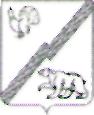 Администрация города ЮгорскаМуниципальное бюджетное учреждение«Централизованная библиотечная система г. Югорска»(МБУ «ЦБС г. Югорска»)Механизаторов ул., д. 6, г. Югорск, 628260 Ханты-Мансийский автономный округ - Югра, Тюменская область,Тел./факс (34675) 7-04-70 E-mail: yugbook@mail.ru ОКПО 45795356, ОГРН 1028601845018 ИНН\КПП 8622006796/ 862201001Извещение о внесении изменений в извещение и документацию об аукционе в электронной форме среди субъектов малого предпринимательства и социально ориентированных некоммерческих организаций  на право заключения гражданско-правового договора на 
поставку  компьютеров в сборе № 0187300005816000334.Внести изменения в извещение об аукционе в электронной форме П. 6 «Предмет и начальная (максимальная) цена гражданско-правового договора» - в столбце «Наименование и описание объекта закупки», в описании характеристик устройства исключить слова «процессорный разъём LGA1150» и «не менее 4 Гбайт»;П. 17 - слова «08 ноября 2016 года» заменить словами «11 ноября 2016 года»;П. 19 - слова «10 ноября 2016 года» заменить словами «15 ноября 2016 года»;П. 20 - слова «14 ноября 2016 года» заменить словами «18 ноября 2016 года».Внести изменения в документацию об аукционе в электронной форме:  В ч. 1 «Сведения о проводимом аукционе в электронной форме»:П. 19 - слова «06 ноября 2016 года» заменить словами «09 ноября 2016 года»;П. 20 - слова «08 ноября 2016 года» заменить  словами «11 ноября 2016 года»;П. 21 - слова «10 ноября 2016 года» заменить словами «15 ноября 2016 года»;П. 22 - слова «14 ноября 2016 года» заменить словами «18 ноября 2016 года»;В ч. 2 «Техническое задание документации об аукционе» - в таблице, столбце «Описание объекта закупки», в описании характеристик устройства исключить слова «процессорный разъём LGA1150» и «не менее 4 Гбайт».Директор МБУ «ЦБС г. Югорска»                                                             Н.А. МотовиловаИсполнитель:  контрактный управляющий Волкова Татьяна Сергеевна, тел: (834675)7-45-10